Уважаемые господа!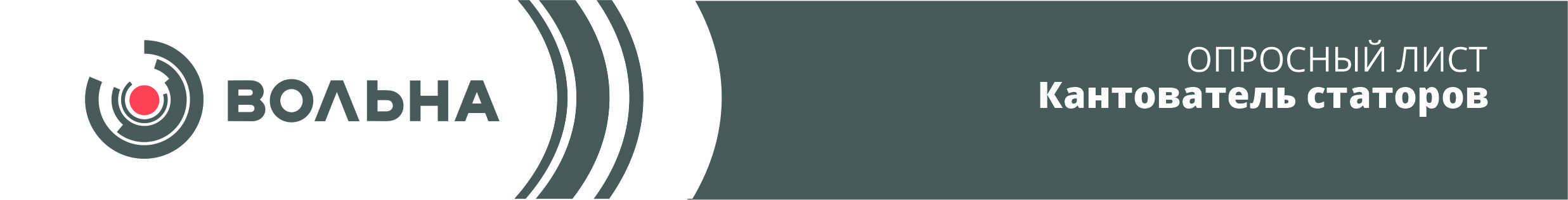 Благодарим Вас,  что обратились в нашу компанию и надеемся видеть Вас в числе наших клиентов.Для точного формирования цены на оборудование, и получения рекомендации специалистов о возможных вариантах снижения себестоимости оборудования, рекомендуем Вам заполнить как можно больше количество полей, подробнее описать технологический процесс производства, операции, указать технические характеристики нужного оборудования.В случае возникновения трудностей с заполнением опросных полей, просим Вас связаться с нашими специалистами, которые помогут Вам в составлении грамотного технического заданияРБ, 223053, Минский р-н, д. Валерьяново, ул. Логойская,19. тел./факс (017) 510-95-00, e-mail: market@volna.byНачальник отдела маркетинга: Травкина Анна Владимировна + 375 29 620 82 07Менеджер проектов: Баук Ирина Владимировна + 375 29 186 00 63Компания Заказчик:Ответственное лицо с должностью:Адрес:Телефон с кодом города:Факс:E-mail:№ п/пХарактеристикаКоличественный параметрКоличественный параметр1Диапазон  высот оси вращения статора электродвигателя, мм2Габаритные размеры (ДхШхВ) / масса, мм / кг3Монтажное исполнение статораФланецЛапы4В случае нестандартного исполнения статора, необходимо предоставить эскиз крепления (в произвольной форме)5Дополнительные опции по желанию заказчика:- столик для инструмента- держатели- освещение рабочего места- другое_______________________________________